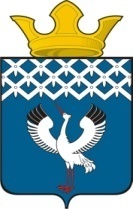 Российская ФедерацияСвердловская областьДума Байкаловского сельского поселения56-е заседание 4-го созываРЕШЕНИЕ22 апреля 2022г.                              с. Байкалово                                                 № 275О назначении и проведении публичных слушаний по проектувнесения изменений в Устав Байкаловского сельского поселенияВ целях приведения Устава Байкаловского сельского поселения в соответствие с Федеральным законом от 19.11.2021 №376-ФЗ «О внесении изменений в Федеральный закон «Об общих принципах организации местного самоуправления в Российской Федерации», руководствуясь статьей 6 Устава Байкаловского сельского поселения, Дума Байкаловского сельского поселения,  РЕШИЛА:	1. Назначить и провести публичные слушания по проекту решения Думы  Байкаловского сельского поселения «О внесении изменений в Устав Байкаловского сельского поселения»  31 мая 2022г. в 16 часов по адресу: 623870, Свердловская область, с. Байкалово, ул. Революции 21, здание Администрации Байкаловского сельского поселения  Байкаловского муниципального района Свердловской области (зал заседаний).	2. Создать организационный комитет по подготовке  и проведению публичных слушаний в следующем составе: Лыжин Д.В. - глава Байкаловского сельского  поселения Байкаловского муниципального района Свердловской области (председатель оргкомитета), Кошелева М.С. – специалист 1 категории Администрации Байкаловского сельского поселения Байкаловского муниципального района Свердловской области, Чернаков В.В.,  Боталов Ю.А., - члены комиссии по соблюдению законности и вопросам местного самоуправления, Чащина Т.В. - специалист Думы Байкаловского сельского поселения (секретарь оргкомитета).	3. Организационному  комитету осуществить прием заявок для участия в публичных слушаниях, предложений и рекомендаций по выносимому на публичные слушания проекту решения Думы Байкаловского сельского поселения до 16 часов  не позднее 27 мая 2022г. по адресу: 623870, Свердловская область, с. Байкалово ул. Революции 21, здание Администрации Байкаловского сельского  поселения Байкаловского муниципального района Свердловской области (приемная Главы).	4. Настоящее решение опубликовать (обнародовать) в Информационном вестнике Байкаловского сельского поселения и на официальном сайте Думы Байкаловского сельского поселения: www.байкдума.рф.	5. Контроль за исполнением настоящего решения возложить на комиссию Думы по соблюдению законности и вопросам местного самоуправления (Чернаков В.В.).Председатель Думы Байкаловского сельского поселения      Байкаловского муниципального районаСвердловской области               			      			С.В.Кузеванова 22 апреля 2022г.Глава Байкаловского сельского поселения Байкаловского муниципального района Свердловской области                   			                      Д.В. Лыжин22 апреля 2022г.ПОЛОЖЕНИЕ"О ПОРЯДКЕ УЧЕТА ПРЕДЛОЖЕНИЙ ПО ПРОЕКТАМ РЕШЕНИЙДУМЫ МУНИЦИПАЛЬНОГО ОБРАЗОВАНИЯ БАЙКАЛОВСКОГО СЕЛЬСКОГО ПОСЕЛЕНИЯ О ПРИНЯТИИ УСТАВА  (О ВНЕСЕНИИ ИЗМЕНЕНИЙ И (ИЛИ) ДОПОЛНЕНИЙ В УСТАВ) БАЙКАЛОВСКОГО СЕЛЬСКОГО ПОСЕЛЕНИЯ И УЧАСТИЯ ГРАЖДАН В ИХ ОБСУЖДЕНИИ"1. Проекты решений Думы муниципального образования Байкаловского сельского поселения о принятии Устава (о внесении изменений и (или) дополнений в Устав) Байкаловского сельского поселения (далее - проекты решений) подлежат официальному опубликованию не позднее, чем за 30 дней до дня рассмотрения указанных проектов на заседании Думы Байкаловского сельского поселения с одновременным опубликованием настоящего Положения.2. Граждане, проживающие на территории Байкаловского сельского поселения и обладающие избирательным правом вправе принять участие в обсуждении проектов решений путем внесения предложений к указанным проектам. Предложения принимаются Администрацией Байкаловского сельского поселения по адресу: 623870 Свердловская область, с. Байкалово ул. Революции 21, приемная Главы.3. Предложения принимаются в течение 20 дней со дня опубликования проектов решений и настоящего Положения.4. Предложения к проектам решений вносятся в письменной форме в виде таблицы поправок:Предложения по проекту решения Думы муниципального образования Байкаловского сельского поселения о принятии Устава (о внесении изменений и (или) дополнений в Устав) Байкаловского сельского поселения5. Предложения вносятся только в отношении изменений, содержащихся в проектах решений, и должны соответствовать Конституции Российской Федерации, федеральному и областному законодательству, не допускать противоречия либо несогласованности с иными положениями Устава Байкаловского сельского поселения, обеспечивать однозначное толкование положений проектов решений и Устава Байкаловского сельского поселения. Предложения, внесенные с нарушением   установленных требований, рассмотрению не подлежат.6. Оргкомитет регистрирует поступившие предложения в отдельном журнале и передает их в течение суток с момента окончания приема предложений юристу администрации.7. Юрист администрации в течение 5 дней с момента поступления предложений обрабатывает их, анализирует, делает заключение по каждому из поступивших предложений и выносит свои рекомендации.8. Заключение юриста администрации передается для рассмотрения в Думу Байкаловского сельского поселения. На заседании Думы по вопросу рассмотрения проекта решения юрист докладывает о предложениях, поступивших от граждан, и озвучивает рекомендации.9. Принятие проекта решения происходит в соответствии с процедурой, закрепленной в Регламенте Думы муниципального образования Байкаловского сельского поселения.ПРОЕКТ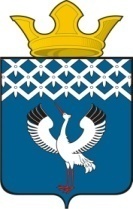 Российская ФедерацияСвердловская областьБайкаловский муниципальный районДума Байкаловского сельского поселения__-е заседание 4-го созываРЕШЕНИЕ«__»_________2022 г.                                      с.Байкалово   				№ ___О внесении изменений в УставБайкаловского сельского поселенияВ целях приведения Устава Байкаловского сельского поселения в соответствие с Федеральными законами от 11.06.2021 № 170-ФЗ «О внесении изменений в отдельные законодательные акты Российской Федерации в связи с принятием Федерального закона «О государственном контроле (надзоре) и муниципальном контроле в Российской Федерации», от 19.11.2021 № 376-ФЗ «О внесении изменений в Федеральный закон «Об общих принципах организации местного самоуправления в Российской Федерации», Законом Свердловской области от 26.12.2008 №146-ОЗ «О гарантиях осуществления полномочий депутата представительного органа муниципального образования, члена выборного органа местного самоуправления, выборного должностного лица местного самоуправления в муниципальных образованиях, расположенных на территории Свердловской области», рассмотрев протест прокуратуры Байкаловского района,  Дума Байкаловского сельского поселения РЕШИЛА:1. Внести в Устав Байкаловского сельского поселения от 22.12.2005 №7/а (в редакции от 31.08.2021 №241) следующие изменения:1.1.  подпункт 5 пункта 1 статьи 6 Устава изложить в следующей редакции:«5) дорожная деятельность в отношении автомобильных дорог местного значения в границах населенных пунктов поселения и обеспечение безопасности дорожного движения на них, включая создание и обеспечение функционирования парковок (парковочных мест), осуществление муниципального контроля на автомобильном транспорте и в дорожном хозяйстве в границах населенных пунктов поселения, организация дорожного движения, а также осуществление иных полномочий в области использования автомобильных дорог и осуществления дорожной деятельности в соответствии с законодательством Российской Федерации;».1.2. подпункт 19 пункта 1 статьи 6 Устава изложить в следующей редакции:«19) утверждение правил благоустройства территории поселения, осуществление муниципального контроля в сфере благоустройства, предметом которого является соблюдение правил благоустройства территории поселения, требований к обеспечению доступности для инвалидов объектов социальной, инженерной и транспортной инфраструктур и предоставляемых услуг, организация благоустройства территории поселения в соответствии с указанными правилами;».1.3. подпункт 4 пункта 12 статьи 26 Устава изложить в следующей редакции:«4) получение профессионального образования и дополнительного профессионального образования;».1.4. подпункт 5 пункта 12 статьи 26 Устава изложить в следующей редакции:«5) предоставление гражданину, прекратившему осуществление полномочий депутата Думы поселения, осуществляющему эти полномочия  на постоянной основе и в период осуществления полномочий по этой должности достигшему  пенсионного возраста или потерявшему трудоспособность  (за исключением случая, если полномочия прекращены по основаниям, связанным с несоблюдением ограничений, запретов, неисполнением обязанностей при прекращении полномочий по которым в соответствии с федеральным законом не могут предоставляться дополнительные социальные и иные гарантии в связи с прекращением полномочий), дополнительного пенсионного обеспечения с учетом периода исполнения своих полномочий в порядке и на условия, установленных муниципальными правовыми актами Думы поселения;».1.5. подпункт 3 пункта 15 статьи 27 Устава изложить в следующей редакции:«3) избрания депутатом Государственной Думы Федерального Собрания Российской Федерации, сенатором Российской Федерации, депутатом Законодательного Собрания Свердловской области, депутатом представительного органа муниципального образования, за исключением случаев установленных федеральными законами;».1.6. пункт 6 статьи 29 Устава изложить в следующей редакции:«6.  Администрация поселения является органом, уполномоченным на осуществление муниципального контроля в соответствии с Федеральным законом «О государственном контроле (надзоре) и муниципальном контроле в Российской Федерации».К полномочиям администрации поселения по осуществлению муниципального контроля относятся:1) участие в реализации единой государственной политики в области государственного контроля (надзора), муниципального контроля при осуществлении муниципального контроля;2) организация и осуществление муниципального контроля на территории поселения;3) иные полномочия в соответствии с федеральными законами.»;»;1.7. пункт 14 статьи 30 Устава изложить в следующей редакции:«14) дорожная деятельность в отношении автомобильных дорог местного значения в границах населенных пунктов поселения и обеспечение безопасности дорожного движения на них, включая создание и обеспечение функционирования парковок (парковочных мест), осуществление муниципального контроля на автомобильном транспорте и в дорожном хозяйстве в границах населенных пунктов поселения, организация дорожного движения, а также осуществление иных полномочий в области использования автомобильных дорог и осуществления дорожной деятельности в соответствии с законодательством Российской Федерации;».1.8. пункт 19 статьи 30 Устава изложить в следующей редакции:«19) участие в реализации единой государственной политики в области государственного контроля (надзора), муниципального контроля при осуществлении муниципального контроля;».1.9. пункт 42 статьи 30 Устава изложить в следующей редакции:«42) организация благоустройства территории поселения в соответствии с правилами благоустройства и осуществление муниципального контроля в сфере благоустройства, предметом которого является соблюдение правил благоустройства территории поселения, требований к обеспечению доступности для инвалидов объектов социальной, инженерной и транспортной инфраструктур и предоставляемых услуг, организация благоустройства территории поселения в соответствии с указанными правилами;».2. Направить настоящее решение на государственную регистрацию в Главное управление Министерства юстиции Российской Федерации по Свердловской области.3. После получения уведомления о включении сведений о внесении изменений в Устав Байкаловского сельского поселения в государственный реестр уставов муниципальных образований Свердловской области опубликовать (обнародовать) настоящее решение в Информационном вестнике Байкаловского сельского поселения и на официальном сайте Думы Байкаловского сельского поселения: www.байкдума.рф после проведения государственной регистрации.4. Контроль за исполнением настоящего решения возложить на комиссию Думы по соблюдению законности и вопросам местного самоуправления (Чернаков В.В.).Председатель Думы Байкаловского сельского поселения    Байкаловского муниципального районаСвердловской области			                 			      	С.В. Кузеванова «__»________ 2022 г.Глава Байкаловского сельского поселения Байкаловского муниципального района Свердловской области			                                               	  	Д.В. Лыжин«__»__________ 2022 г.№Пункт проекта решения Думы Байкаловского сельского поселения о принятии Устава (о внесении изменений и (или) дополнений в Устав) Байкаловского сельского поселения    Текст проекта Текст поправки Текст проекта с учетом поправки Ф.И.О., адрес места жительства, подпись внесшего поправку